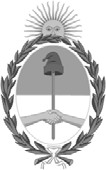 República Argentina - Poder Ejecutivo Nacional2020 - Año del General Manuel BelgranoResolución firma conjunta Número: RESFC-2020-582-APN-DI#INAESCIUDAD DE BUENOS AIRESLunes 31 de Agosto de 2020Referencia: EX-2020-09578071-APN-MGESYA#INAES - s/Solicitud de Revisión RESFC-2018-3442-APN- DI#INAESVISTO,	el	Expediente	EX-2020-09578071-APN-MGESYA#INAES,	la	Ley	N.º	20337	y	la Resolución RESFC-2018-3442-APN-DI#INAES; yCONSIDERANDO:Que mediante el artículo 1° de la Resolución RESFC-2018-3442-APN-DI#INAES, se dispuso que “Las cooperativas prestadoras del servicio público de distribución de energía eléctrica deben facturar tal servicio de forma autónoma e independiente de otros conceptos ajenos”.Que un nuevo análisis de la cuestión propuesta por la Municipalidad de Luján, provincia de Buenos Aires, nos impone considerar si es función de este INSTITUTO NACIONAL DE ASOCIATIVISMO Y ECONOMIA SOCIAL (INAES) ingresar a la regulación de las formas de facturación de las instituciones inscriptas en nuestros registros.Que, aún haciendo mérito de los considerandos de la Resolución INAES N.° 3442/2018, respecto de los derechos a la información de raigambre constitucional (artículo 42 de la C.N.) y de la defensa de los usuarios y consumidores regulados por la Ley N.° 24240, se advierte un exceso regulatorio al impedir que las cooperativas incorporen conceptos a la facturación del servicio de suministro de electricidad de los cuales el usuario posee la calidad de deudor.Que en el caso propuesto a consideración no se advierte existencia de ilicitud o abuso en tanto el sujeto pasivo de las obligaciones, en su calidad de asociado, usuario, consumidor o contribuyente, solo abona en cuanto le corresponda atender esas obligaciones.Que corresponde a este Instituto en su calidad de autoridad de aplicación del régimen legal de las cooperativas velar por el cumplimiento de las normas a las que éstas están sujetas, siguiendo pautas dejusticia, equidad y razonabilidad, las que de ninguna manera alcanzan a considerar materias propias de otras Autoridades de Aplicación, tanto de regulación de la prestación del servicio de suministro eléctrico como de defensa de usuarios y consumidores.Que, en síntesis, corresponde atender la petición de inicio de este expediente correspondiendo dejar sin efecto la Resolución RESFC-2018–3442-APN– DI#INAES.Que el servicio jurídico permanente ha tomado intervención con carácter previo al dictado del presente acto administrativo.Por ello, y en uso de las facultades conferidas por la Ley N.º 20337 y los Decretos Nros. 420/1996 y 721/2000, y sus normas modificatorias y complementarias,EL DIRECTORIO DELINSTITUTO NACIONAL DE ASOCIATIVISMO Y ECONOMIA SOCIAL RESUELVE:ARTÍCULO 1.- Déjese sin efecto la Resolución RESFC-2018-3442-APN-DI#INAES del 16 de Noviembre de 2018.ARTÍCULO 2°.- La presente Resolución entrará en vigencia a partir del día siguiente al de su publicación en el Boletín Oficial de la República Argentina.ARTÍCULO 3°.- Comuníquese, publíquese, dése a la Dirección Nacional del Registro Oficial y cumplido archívese.Digitally signed by BROWN Fabián Emilio Alfredo Date: 2020.08.27 17:08:18 ARTLocation: Ciudad Autónoma de Buenos AiresFabian Brown VocalDirectorio INAESInstituto Nacional de Asociativismo y Economía SocialDigitally signed by CHMARUK María Zaida Date: 2020.08.28 12:47:42 ARTLocation: Ciudad Autónoma de Buenos AiresZaida Chmaruk VocalDirectorio INAESInstituto Nacional de Asociativismo y Economía SocialDigitally signed by GUARCO Ariel Enrique Date: 2020.08.28 14:05:46 ARTLocation: Ciudad Autónoma de Buenos AiresAriel Guarco VocalDirectorio INAESInstituto Nacional de Asociativismo y Economía SocialDigitally signed by MIRAD Heraldo Nahum Date: 2020.08.30 23:52:29 ARTLocation: Ciudad Autónoma de Buenos AiresNahum Mirad VocalDirectorio INAESInstituto Nacional de Asociativismo y Economía SocialDigitally signed by RUSSO Alejandro Juan Date: 2020.08.31 08:28:56 ARTLocation: Ciudad Autónoma de Buenos AiresAlejandro Russo VocalDirectorio INAESInstituto Nacional de Asociativismo y Economía SocialDigitally signed by IANNIZZOTTO Carlos Alberto Date: 2020.08.31 15:35:12 ARTLocation: Ciudad Autónoma de Buenos AiresCarlos Alberto Iannizzotto VocalDirectorio INAESInstituto Nacional de Asociativismo y Economía SocialDigitally signed by CAFIERO Mario Alejandro Hilario Date: 2020.08.31 17:44:15 ARTLocation: Ciudad Autónoma de Buenos AiresMario Alejandro Hilario Cafiero PresidenteDirectorio INAESInstituto Nacional de Asociativismo y Economía SocialDigitally signed by GESTION DOCUMENTAL ELECTRONICA - GDEDate: 2020.08.31 17:44:21 -03:00